                            ОБЪЯВЛЕНИЕ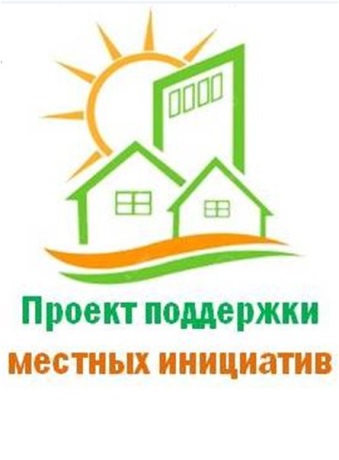 23 ноября 2022 года в 18-00 часов по адресу:с.Челкаково, ул.Пинегина,д.6 в здании  СДК с.Челкаково состоится предварительное  собрание жителей села Челкаково по  ППМИ 2023 с повесткой дня:1.Информация о конкурсе проектов развития общественной инфраструктуры, основанных на местных  инициативах;2.Принятие решения об участия в конкурсе;3.Определение приоритетной проблемы для  участия в конкурсе.Администрация сельского поселения Челкаковский сельсовет